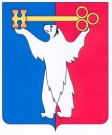 	АДМИНИСТРАЦИЯ ГОРОДА НОРИЛЬСКА КРАСНОЯРСКОГО КРАЯПОСТАНОВЛЕНИЕ29.10.2020	   г. Норильск	№ 531О внесении изменений в постановление Администрации города Норильска от 27.01.2020 № 35В целях урегулирования вопросов, связанных с замещением должности директора муниципального автономного учреждения «Центр развития туризма»,ПОСТАНОВЛЯЮ:1. Внести в квалификационные требования для замещения должности директора муниципального автономного учреждения «Центр развития туризма», утвержденные постановлением Администрации города Норильска от 27.01.2020 №35, следующие изменения:1.1. абзац 2 пункта 1 после слов ««Туризм» (по специальности «Туризм»)» дополнить словами «, «Образование и педагогика» по всем направлениям подготовки и специальностям».	1.2. абзац 3 пункта 1 после слов ««Туризм»» дополнить словами «, «Образование и педагогические науки» по всем направлениям подготовки и специальностям».2. Директору муниципального автономного учреждения «Центр развития туризма» должностную инструкцию привести в соответствие с учетом настоящего постановления при первом ее изменении после издания настоящего постановления.3. Управлению по персоналу Администрации города Норильска обеспечить ознакомление директора муниципального автономного учреждения «Центр развития туризма» с настоящим постановлением в порядке, установленном Регламентом Администрации города Норильска.Исполняющий полномочия Главы города Норильска                                                                           Н.А. Тимофеев